7. ROČNÍK TURNAJE O POHÁR PŘEDSEDY OFS BRNO-VENKOV 20.11.2022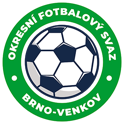 Brno-venkovBrno-městoBratislava-vidiekHodonínBřeclavUherské HradištěBlanskoVyškovBodySkórePořadíBrno-venkov0:04:11:14:01:01:03:01714:22Brno-město0:03:11:24:03:03:27:01621:53Bratislava-vidiek1:41:30:33:11:22:57:0615:186Hodonín1:12:13:01:02:15:14:11918:51Břeclav0:40:41:30:10:20:51:032:197Uherské Hradiště0:10:32:11:22:00:12:097:85Blansko0:12:35:21:55:01:06:01220:114Vyškov0:30:70:71:40:10:20:601:308